Praktisk informasjon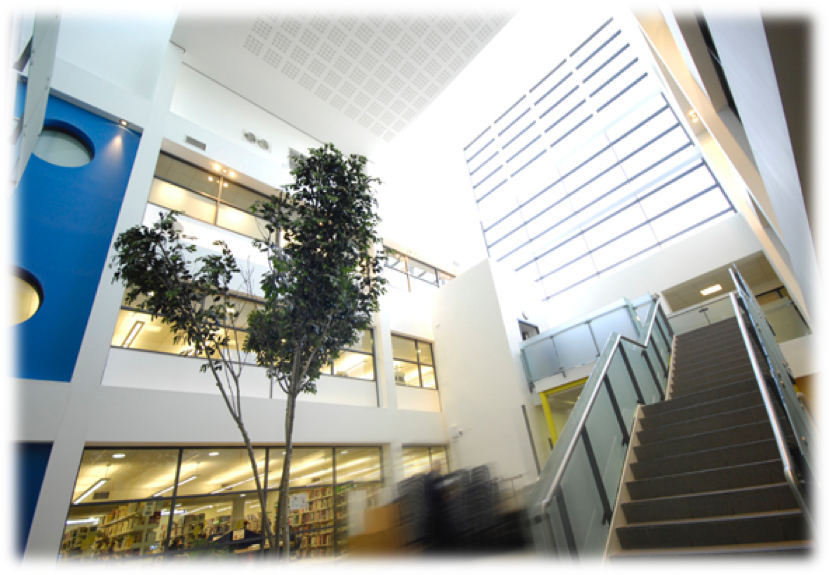 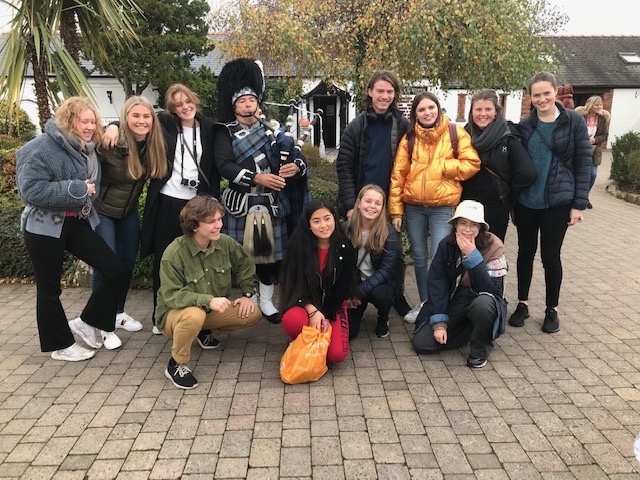 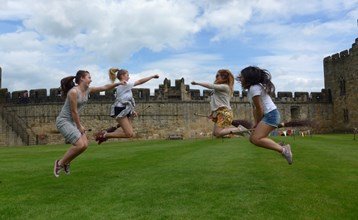 